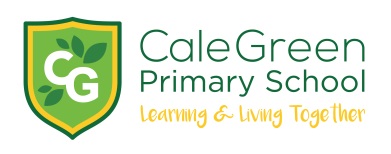 Thursday 9th November 2023Dear Parents and Carers,		Year 5 / 6 Football FestivalCheadle Hulme School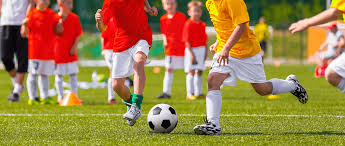 On Friday 17th November, some children have been invited to take part in a football festival at Cheadle Hulme School.  During their time there, they will receive football coaching and the opportunity to take part in small-sided games. Cheadle Hulme School is providing the transport so there is no cost for families.  Your child will be given a school football kit to wear. They should also bring along football boots and shin pads if they have them. Some of you may have spare equipment that you are happy to loan and this can also be brought in. School do have a small number of spare football boots and shin pads that you are welcome to borrow but this is not compulsory. They should also bring a waterproof coat and a water bottle.  We will leave school after registration and will be back in time for lunch.  Kind regards, 
Mrs Harding, Mrs Lewis, Mrs Powell-Gill and Miss Foster